SEDMIČNI PLAN RADA PO PREDMETIMA ZA PERIOD 27.04.2020. – 01.05.2020.RAZRED I PREDMET:   I  - Engleski jezik   NASTAVNIK/CI: Dragana  MatićRAZRED I PREDMET:   I  - Engleski jezik   NASTAVNIK/CI: Dragana  MatićRAZRED I PREDMET:   I  - Engleski jezik   NASTAVNIK/CI: Dragana  MatićRAZRED I PREDMET:   I  - Engleski jezik   NASTAVNIK/CI: Dragana  MatićRAZRED I PREDMET:   I  - Engleski jezik   NASTAVNIK/CI: Dragana  MatićDANISHODIAKTIVNOSTISADRŽAJ/POJMOVINAČIN KOMUNIKACIJEPONEDELJAK27.04.2020.Upotrebljava ciljani vokabular kroz igru   Gleda video, ponavlja, oponaša,povezuje, bojaFraze- I’ve got a car. I’ve got a big car. I’ve got a big blue car.       VIBER     E-platforma UTORAK28.04.2020.SRIJEDA   29.04.2020.ČETVRTAK30.04.2020.PETAK01.05.2020.P  R   V   I   M   A   J   POVRATNA INFORMACIJA U TOKU SEDMICE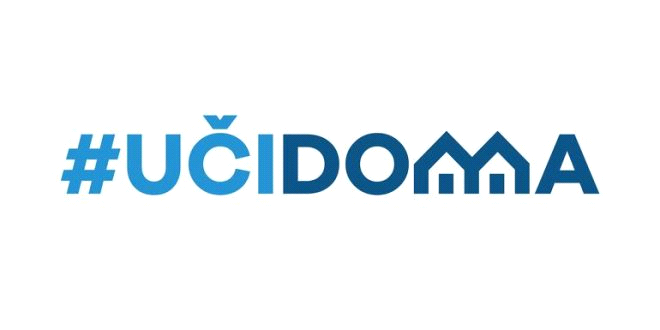 